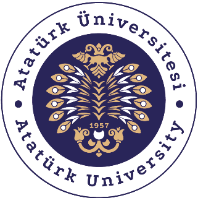 T.C.ATATÜRK ÜNİVERSİTESİTOPLUMSAL DUYARLILIK PROJELERİ UYGULAMA VE ARAŞTIRMA MERKEZİ SONUÇ RAPORUProje Adı: KARANLIKTA KEŞFEDİLMEYİ BEKLEYEN RENKLERProje No: 4f34b7d3-db01-426b-a654-9f1fefda70ffProje Danışmanı: DOÇ.DR. DUYGU FINDIK COŞKUNÇAYProje YürütücüsüBEYZANUR ERENHaziran 2023ErzurumÖZETBir öğrenci kendisini tanıyıp, neler yapabileceğinin bilincinde olup, ilgisini çeken bir bölüme gittiğinde daha başarılı olur. Günümüzde öğrencilerin başlıca sorunlarından biri kendini tanıyamamak ve gelecek kaygısı yaşamaktır. Başarısız insan sayısının çokluğundan ötürü başarmak istese dahi ya başarılı olamazsam ve “Ama başarılı olanlar ağızlarında altın kaşıkla doğuyor.” düşüncesinde olduğu için gençler genellikle kendilerini geri çekmektedirler. Başta birinin onlara hitap edip, yön göstermesiyle ardından kendilerinin kendilerini motive etmeleriyle ve sabırlı olmalarıyla mutlak başarı elde edilebilir. Yüzde birlik kesim dışında kimse zorluk yaşamadan yüksek bir mevkiye ulaşamamıştır. Ne kadar zor zamanlar geçirse de bir insan olumlu düşünüp, pes etmezse hayallerini gerçekleştirme imkanını elde edebilir. Bu proje sayesinde gelecek kaygısı yaşayan bir kesim gence hitap edilip, o öğrencilerin kendi renklerini bulmaları sağlanmıştır.Bu proje Atatürk Üniversitesi Toplumsal Farkındalık Projeleri tarafından desteklenmiştir.Anahtar Kelimeler: Gelecek,Tercih,Üniversite,BölümABSTRACT           A student who knows himself, is aware of what he can do and goes to a department that is in his field of interest is more successful. One of the main problems of today's students is not being able to recognize themselves and worrying about the future. Because there are a lot of unsuccessful people who want to succeed, but if I fail and "But successful people are born with a golden spoon in their mouth" young people often take a step back because they think they are. Absolute success can be achieved by first guiding them, then motivating themselves and being patient. No one but the one percent can rise to a high position without difficulty.No matter how hard times a person goes through, if he thinks positively and does not give up, he can catch the opportunity to realize his dreams. Thanks to this project, a group of young people who are worried about the future were addressed and these students were helped to find their own color.This project was supported by Atatürk University Social Awareness Projects.Keywords: Future,Preference,University,DepartmentEtkinliğin yapılması konusunda okuldan gerekli izin alınmıştır.GİRİŞToplumdaki her bir genç karanlıkta keşfedilmeyi bekleyen bir renk gibidir. Önünü göremeyen ve yanlış tercihin bedelini ömrüyle ödeyen her bir beden karanlığa hapsolurken ya kendi tarafından ya da başkaları tarafından kendi rengini bulup geleceğini kurtaran her bir genç karanlığı kendi rengiyle aydınlatmaya başlar. Bireyin hedeflerini doğru bir biçimde şekillendirmesi ve nihayetinde kendini gerçekleştirebilmesi ancak kendisini tanımasıyla mümkün olabilir. Akademik başarı ve kariyer başarısı da doğrudan bu kavramla ilişkilidir. Ne istediğini bilen bir insan kendi yolunu kendi çizer ve hedefine ulaşmak için adım atarken bir sorunla karşılaştığında çözüm yolu bulur. İstediği, hayalini kurduğu işi yaptığı için diğer insanlara göre daha başarılı olur. Ancak kendini tanımayıp, yıllarını istemediği bir mesleği yaparken geçiren bir insan, o işi isteyerek yapmadığı için başarısızlığa uğrayıp sonucunda tükenmişlik sendromuna yakalanabilir. Ne kadar çok kendini bilen ve istediği mesleği yapan insan olursa o kadar çok başarılı insan olur ve dolayısıyla ülke o kadar çok gelişir. Başarılı insanların sayısı arttıkça onları kendine örnek alıp benim ondan ne farkım var bende başarabilirim diye düşünen kişilerin sayısı ve onları kendine örnek alıp onların yolundan ilerlemek isteyen kişilerin sayısı artacaktır. İnsanlar genelde belli başlı bölümleri bilir (Tıp,hukuk vb.) ve bazı aileler çocuklarına ne istediklerini sormadan o bölümleri okumalarını söylerler. Önü açık olmasına rağmen bilinmeyen çok fazla bölüm bulunmaktadır. Öğrencilerin bu bölümleri tanımasıyla kendilerine hitap eden bölümü bulup, kendi yollarını çizebilirler. Kendi yollarını çizerken de bazen kendileriyle aynı yoldan geçmiş, onlara yaşı yakın ve rahatça soru sorabilecekleri birilerinin onlara yol göstermesine ihtiyaç duyabilirler.Projenin Sürdürülebilir Kalkınma Amacı: Nitelikli EğitimSDG'nin alt hedeflerinden biri olan;"2030’a kadar istihdam, insana yakışır işlerde çalışma ve girişimciliğe yönelik teknik ve mesleki becerileri de kapsayan ilgili becerilere sahip gençlerin ve yetişkinlerin sayısının önemli ölçüde artırılması" maddesi projenin gerekçesini vurgulamaktadır.ETKİNLİKProjenin Yapıldığı Yer: İSTANBUL/SULTANBEYLİProjenin Yapıldığı Okul: Hüsnü M. Özyeğin Anadolu LisesiBaşlangıç Tarihi: 02-05-2023Bitiş Tarihi: 27-05-2023Hitap edilen toplam öğrenci sayısı: 216 kişi11.sınıflarda sözel sınıf yoktur.Sayısal olan sınıflar:11-A(29 kişi),11-B(33 kişi),11-C(27 kişi),11-D(28 kişi)Eşit ağırlık olan sınıflar: 11-E(39 kişi),11-F(38 kişi)Yabancı dil sınıfı: 11-G(22 kişi)Projede harcama yapılmamıştır.Projenin Uygulanışı: 1.Öğrencilerle birebir iletişim kurulacak, gelecekleri hakkında ne düşündükleri, neyle ilgilenirken keyif aldıkları, hangi ortamda çalışırken rahat olabilecekleri, ne kadar yaratıcı oldukları ve kişilikleri hakkında bilgi edinilmiştir.2.Hangi alanlarda hangi bölümlerin olduğuna, o bölümlerde ders içeriğinin nasıl olduğuna, devlette ve özel sektörde iş imkanlarının nasıl olduğuna dair üç adet slayt hazırlanmıştır. (Bir sayısal öğrencisinin eşit ağırlık puanın hesaplanması durumu da olabileceği için -bu farklı alanlar için de geçerli- diğer alanlardaki bölümler hakkında da bilgilendirme yapılacaktır.) Bu slayt üzerinden konuşularak öğrenciler bilgilendirilmiştir.3.Sunum sonrası öğrencilere hangi bölümün dikkatlerini çektiği sorulmuştur ve üniversite tercihinin nasıl yapılması gerektiği hakkında konuşulmuştur.4. Gelecek kaygısı hakkında konuşma yapılıp, sorular alınmıştır.5.Olumlu düşünmek ve hayal etmek. Bunlar başarıya giden adımlardır. Öğrencilerin kendilerini 6 yıl sonra nerede ve nasıl gördüklerine dair kendilerine mektup yazmaları istenilmiştir. Mektup yazarak gelecekteki kendilerine hitap etmişlerdir ve pes etmek istedikleri anlarda o mektubu okuyarak yazdıklarını gerçekleştirmek için az da olsa motive olacaklardır.SONUÇLARProje kapsamında Hüsnü M. Özyeğin Anadolu Lisesi’ne gidilmiştir. Orada rehber öğretmeni olan Tuğçe Hanım’la daha bilinçli bir şekilde projenin gerçekleştirilmesi için görüşme yapılmış, hangi günler ve saatlerde hangi sınıflara girilebileceği belirlenmiştir. Ardından belirlenen gün ve saatlerde sınıflara girilip ilk olarak öğrencilerin gelecekleri hakkında ne düşündükleri, neyle ilgilenirken keyif aldıkları, hangi ortamda çalışırken rahat olabilecekleri, ne kadar yaratıcı oldukları ve kişilikleri hakkında bilgi edinilmiştir. Hangi bölümü okumak istedikleri sorulduğunda çoğu kişinin henüz karar vermediği, karar veren kısmın büyük çoğunluğunun ise söyledikleri bölüm hakkında bilgileri olmadığı görülmüştür. Hitap edilen 216 kişiden sadece 2’sinin kendi bölümünü araştırdığı sonucuna varılmıştır. Hangi alanlarda hangi bölümlerin olduğuna, o bölümlerde ders içeriğinin nasıl olduğuna, devlette ve özel sektörde iş imkanlarının nasıl olduğuna dair olan üç adet slayt hazırlanmıştır, bu slaytlar üzerinden konuşma yapılmıştır. Öğrencilerin soruları cevaplanmış, ardından hangi bölümlerin kimin dikkatini çektiği sorulmuştur. Bu bilgilendirme sonrası fizik dersinde zorlandığı için sayısal bölümünü tercih etmeyen ve yazılıma çok fazla ilgisi olan, yöneticilikle aynı zamanda ilgilenen bir öğrenci hedef olarak Yönetim Bilişim Sistemleri bölümünü seçmiştir. Mekatronik Mühendisliği bölümü dikkatini çeken çok fazla erkek öğrenci olmuştur. Sayısal olmasına rağmen Yönetim Bilişim Sistemi’ni isteyen öğrenciler olmuştur. Metalurji ve Malzeme Mühendisliği bölümünü çoğunluk kızlar olmak üzere isteyen kişiler olmuştur. Saymakla bitmez kısacası hedefini seçen çok fazla öğrenci olmuştur. Üniversite tercihinin nasıl yapılması gerektiği sorulmuş, ardından öğrenciler bilgilendirilmiştir. Öğrencilerin neredeyse hepsinin gelecek kaygısı yaşadığı gözlenmiştir. Fikirlerini rahat bir şekilde öğrenciler söylemiş ve bu konu hakkında konuşma yapılmıştır. Son olarak öğrencilerin 6 yıl sonra kendilerini nerede gördüklerine dair kendilerine mektup yazmaları istenmiştir. Pes etmek istedikleri anlarda mektuplarını okumaları istenmiştir.Projemizi destekleyerek engelli bireyleri ve toplumun diğer üyeleri için çok önemli bir aktivite ortamı sağladığından dolayı Atatürk Üniversitesi Toplumsal Duyarlılık Projeleri Uygulama ve Merkezi’ne teşekkür ederiz.PROJE UYGULAMASINA AİT GÖRSELLER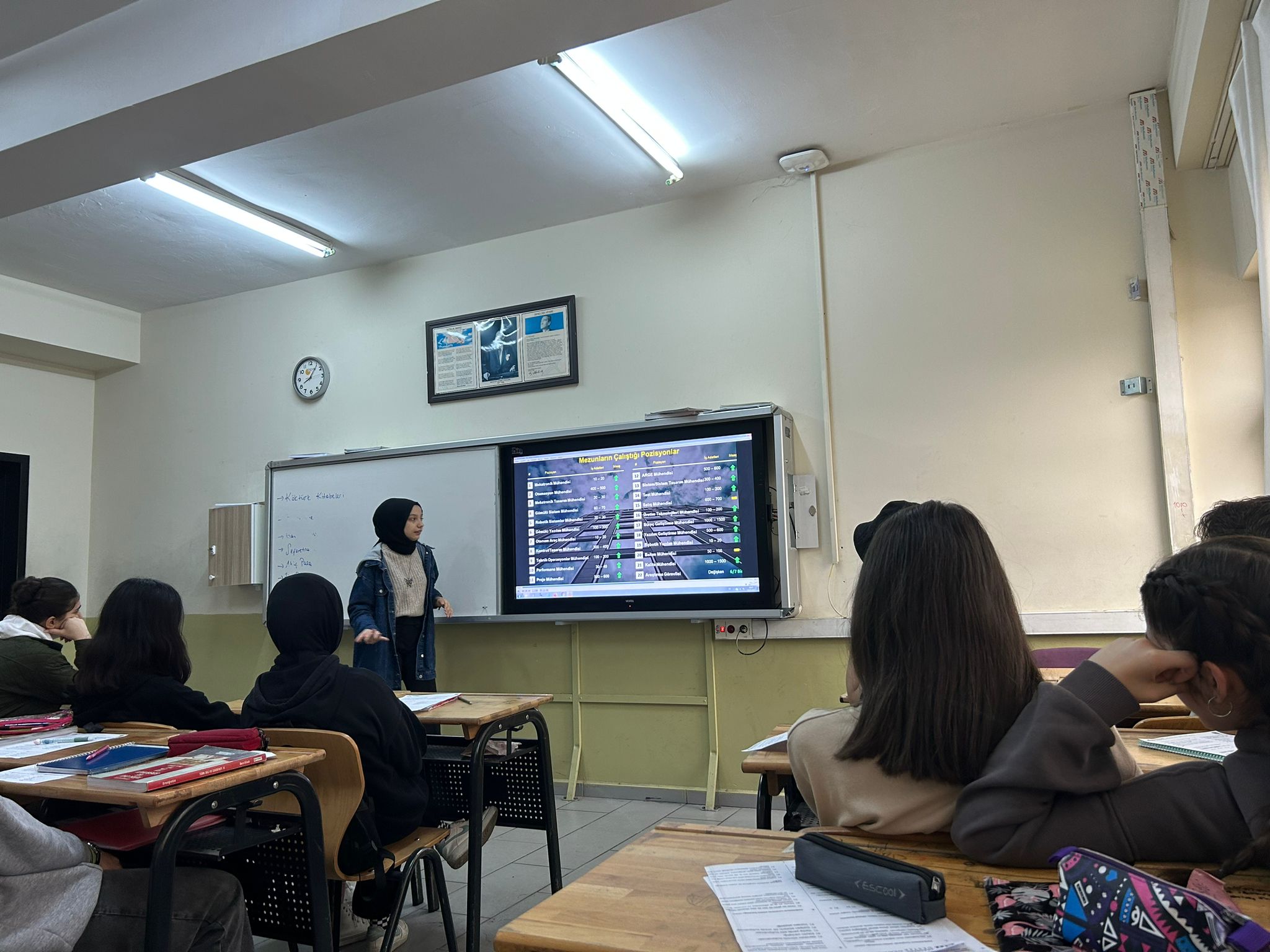 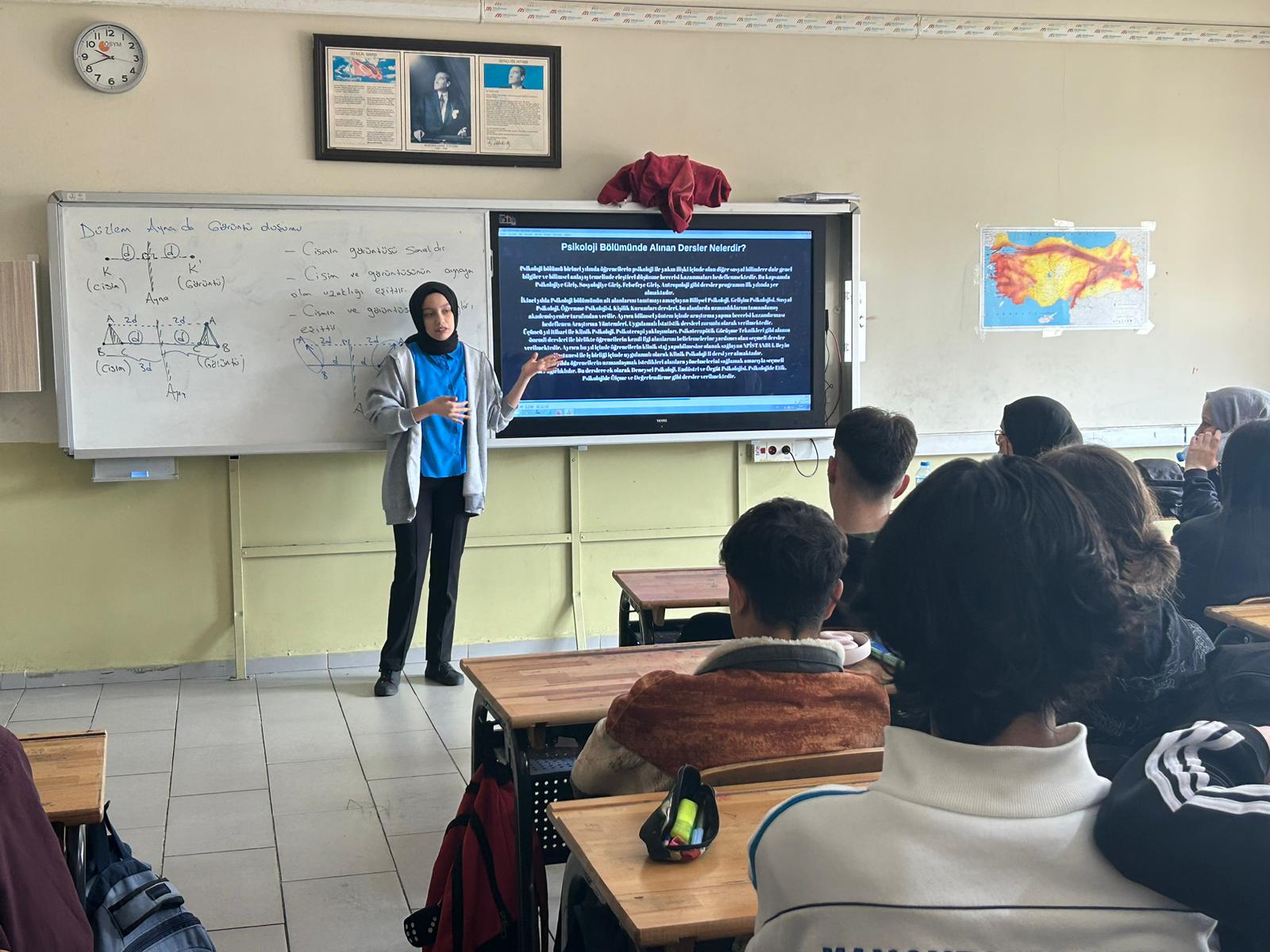 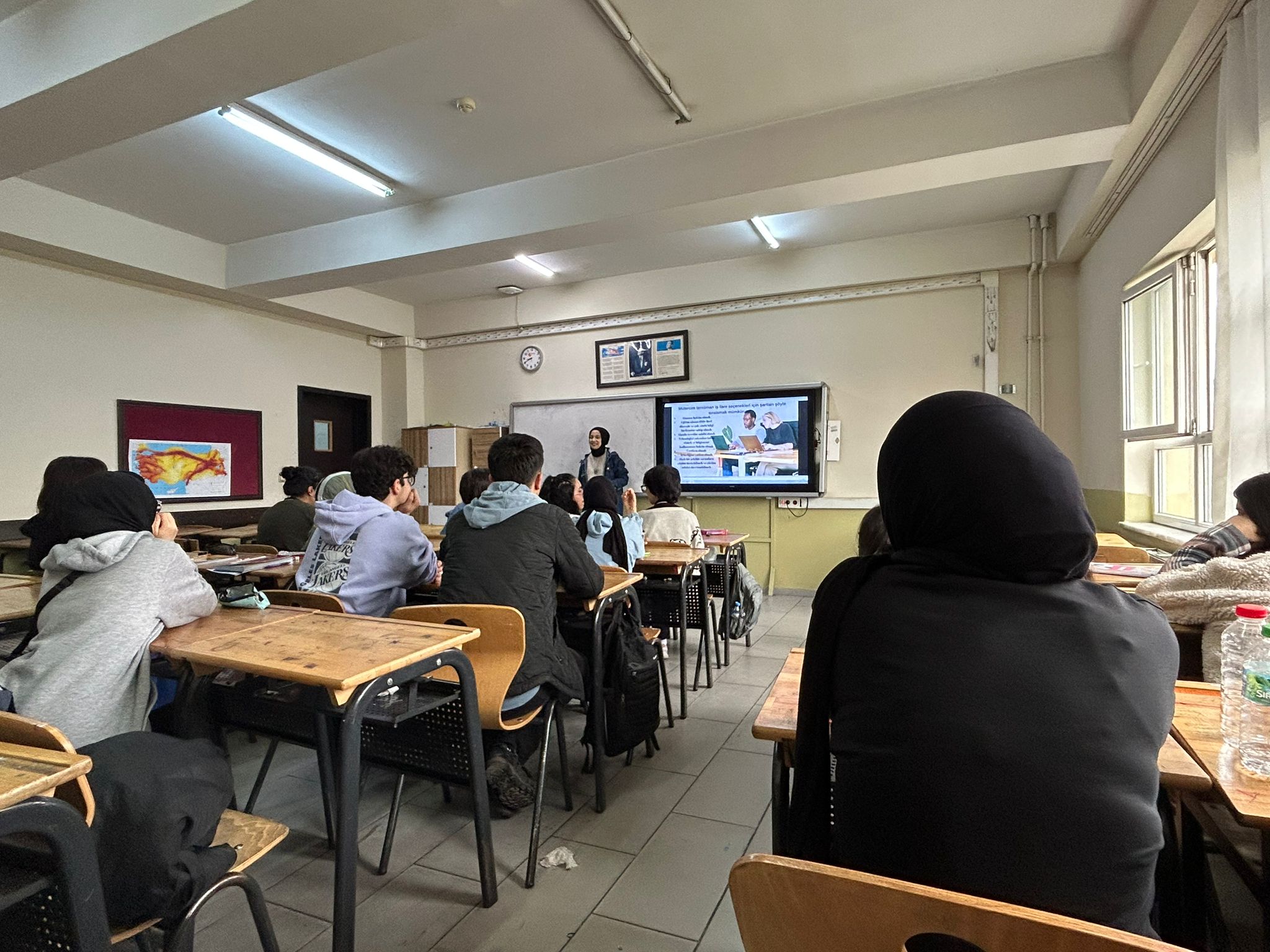 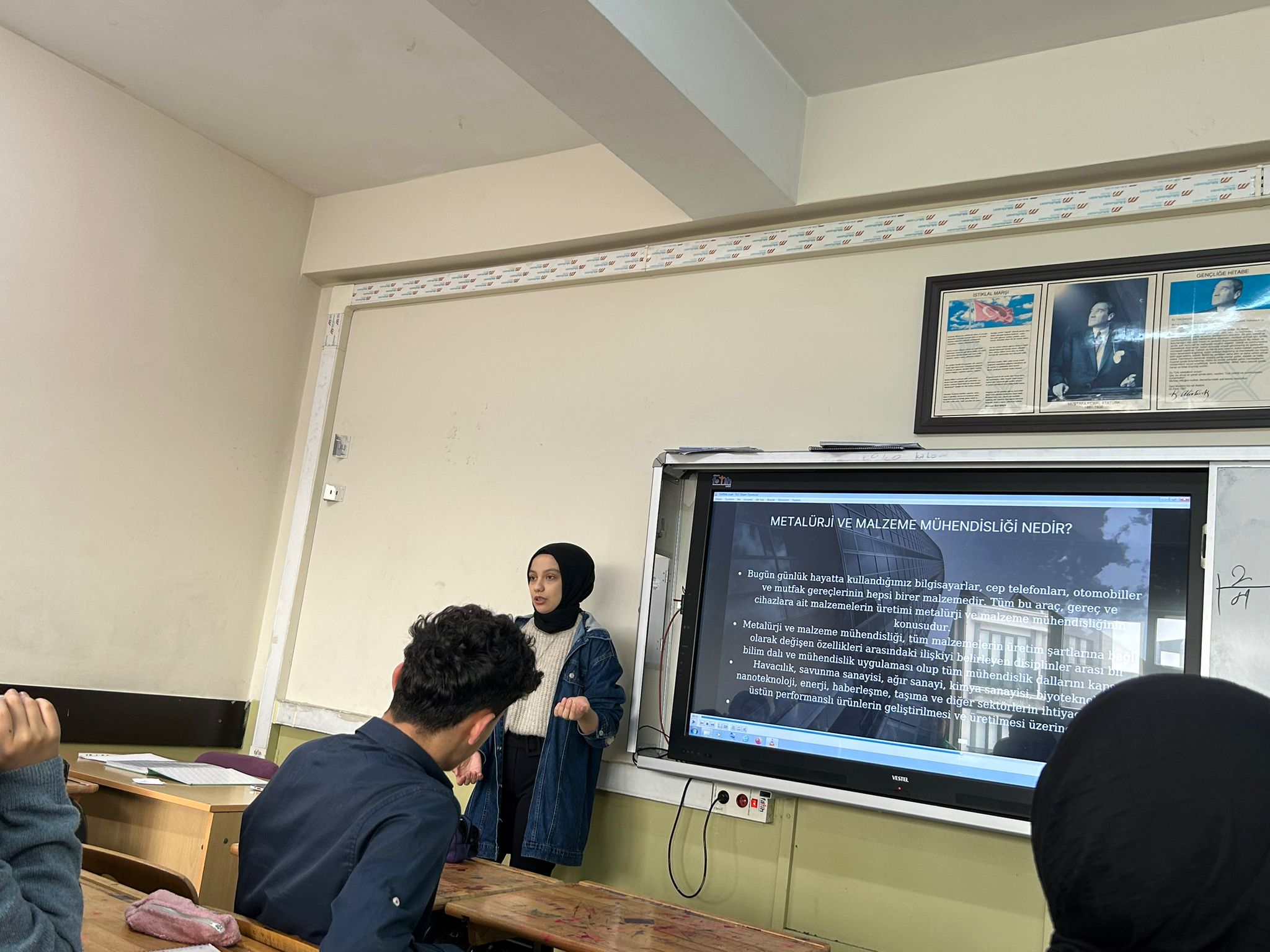 